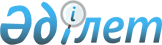 Степногорск қалалық мәслихатының 2020 жылғы 29 қазандағы № 6С-58/4 "Степногорск қаласы бойынша тұрғын үй көмегін көрсету мөлшерін және тәртібін айқындау туралы" шешіміне өзгерістер енгізу туралыАқмола облысы Степногорск қалалық мәслихатының 2023 жылғы 28 қыркүйектегі № 8С-6/7 шешімі. Ақмола облысының Әділет департаментінде 2023 жылғы 9 қазанда № 8630-03 болып тіркелді
      Степногорск қалалық мәслихаты ШЕШІМ ҚАБЫЛДАДЫ:
      1. Степногорск қалалық мәслихатының "Степногорск қаласы бойынша тұрғын үй көмегін көрсету мөлшерін және тәртібін айқындау туралы" 2020 жылғы 29 қазандағы № 6С-58/4 (Нормативтік құқықтық актілерді мемлекеттік тіркеу тізілімінде № 8129 болып тіркелген) шешіміне келесі өзгерістер енгізілсін:
      көрсетілген шешімнің қосымшасында:
      4-тармақ жаңа редакцияда жазылсын:
      "4. Шекті жол берілетін шығыстар үлесі:
      кондоминиум объектісін басқаруға және кондоминиум объектісінің ортақ мүлкін күтіп-ұстауға, оның ішінде кондоминиум объектісінің ортақ мүлкін күрделі жөндеуге жұмсалатын шығыстарға;
      коммуналдық қызметтерді және телекоммуникация желісіне қосылған телефон үшін абоненттік төлемақының өсуі бөлігінде байланыс қызметтерін тұтынуға;
      мемлекеттік тұрғын үй қорынан берілген тұрғынжайды және жеке тұрғын үй қорынан жергілікті атқарушы орган жалдаған тұрғынжайды пайдаланғаны үшін шығыстарды төлеуге беріледі.
      Аз қамтылған отбасылардың (азаматтардың) тұрғын үй көмегін есептеуге қабылданатын шығыстары жоғарыда көрсетілген бағыттардың әрқайсысы бойынша шығыстардың жиыны ретінде айқындалады.
      Тұрғын үй көмегі кондоминиум объектісін басқаруға және кондоминиум объектісінің ортақ мүлкін күтіп-ұстауға, оның ішінде кондоминиум объектісінің ортақ мүлкін күрделі жөндеуге жұмсалатын шығыстарды, коммуналдық қызметтерді және телекоммуникация желісіне қосылған телефон үшін абоненттік төлемақының өсуі бөлігінде байланыс қызметтерін тұтынуға, мемлекеттік тұрғын үй қорынан берілген тұрғынжайды және жеке тұрғын үй қорынан жергілікті атқарушы орган жалдаған тұрғынжайды пайдаланғаны үшін шығыстарды төлеу сомасы мен аз қамтылған отбасылардың (азаматтардың) осы мақсаттарға жұмсайтын шығыстарының 10 (он) пайыз мөлшерінде шектi жол берiлетiн деңгейiнiң арасындағы айырма ретiнде айқындалады.";
      5-тармақ жаңа редакцияда жазылсын:
      "5. Өтемақы шараларымен қамтамасыз етілетін тұрғын үй алаңының нормасы үшін бір адамға 18 (он сегіз) шаршы метр қабылданады. Жалғыз тұратын азаматтар үшін өтемақы шараларымен қамтамасыз етілетін тұрғын үй алаңының нормасы үшін 30 (отыз) шаршы метр қабылданады.".
      2. Осы шешім оның алғашқы ресми жарияланған күнінен кейін күнтізбелік он күн өткен соң қолданысқа енгізіледі.
					© 2012. Қазақстан Республикасы Әділет министрлігінің «Қазақстан Республикасының Заңнама және құқықтық ақпарат институты» ШЖҚ РМК
				
      Степногорск қалалық мәслихатының төрағасы

О.Джагпаров
